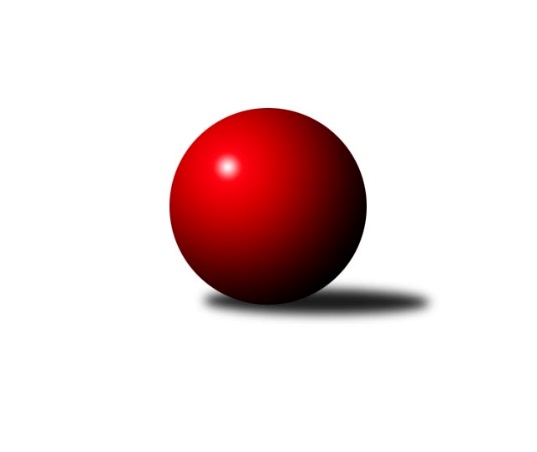 Č.2Ročník 2018/2019	22.9.2018Nejlepšího výkonu v tomto kole: 1643 dosáhlo družstvo: SK Skalice BKP1 Libereckého kraje 2018/2019Výsledky 2. kolaSouhrnný přehled výsledků:SK PLASTON Šluknov  B	- TJ Lokomotiva Liberec A	2:4	1561:1626	5.0:3.0	21.9.SK Skalice B	- TJ Spartak Chrastava	4:2	1643:1607	4.0:4.0	21.9.TJ Sokol Blíževedly A	- TJ Doksy B	6:0	1631:1433	7.0:1.0	22.9.Tabulka družstev:	1.	TJ Lokomotiva Liberec A	2	2	0	0	9.0 : 3.0 	8.0 : 8.0 	 1693	4	2.	SK Skalice B	1	1	0	0	4.0 : 2.0 	4.0 : 4.0 	 1643	2	3.	TJ Kuželky Česká Lípa B	1	1	0	0	4.0 : 2.0 	4.0 : 4.0 	 1522	2	4.	TJ Sokol Blíževedly A	2	1	0	1	7.0 : 5.0 	10.0 : 6.0 	 1638	2	5.	TJ Spartak Chrastava	2	1	0	1	6.0 : 6.0 	9.0 : 7.0 	 1580	2	6.	SK PLASTON Šluknov  B	2	0	0	2	4.0 : 8.0 	8.0 : 8.0 	 1552	0	7.	TJ Doksy B	2	0	0	2	2.0 : 10.0 	5.0 : 11.0 	 1442	0Podrobné výsledky kola:	 SK PLASTON Šluknov  B	1561	2:4	1626	TJ Lokomotiva Liberec A	Anita Morkusová	 	 214 	 206 		420 	 2:0 	 397 	 	193 	 204		Nataša Kovačovičová	Věra Navrátilová	 	 171 	 180 		351 	 0:2 	 460 	 	231 	 229		Jana Susková	Jan Marušák	 	 210 	 190 		400 	 2:0 	 375 	 	187 	 188		Jana Kořínková	Dušan Knobloch	 	 208 	 182 		390 	 1:1 	 394 	 	205 	 189		Aleš Havlíkrozhodčí: Petr TichýNejlepší výkon utkání: 460 - Jana Susková	 SK Skalice B	1643	4:2	1607	TJ Spartak Chrastava	Petr Tregner	 	 229 	 202 		431 	 0:2 	 445 	 	233 	 212		Karel Mottl	Jaroslava Kozáková	 	 222 	 166 		388 	 1:1 	 370 	 	157 	 213		Dana Husáková	Miroslava Löffelmannová	 	 193 	 205 		398 	 2:0 	 361 	 	169 	 192		Jana Vokounová	Eduard Kezer st.	 	 199 	 227 		426 	 1:1 	 431 	 	223 	 208		Jaroslav Chlumskýrozhodčí: Kezer EduardNejlepší výkon utkání: 445 - Karel Mottl	 TJ Sokol Blíževedly A	1631	6:0	1433	TJ Doksy B	Jiří Přeučil	 	 212 	 188 		400 	 2:0 	 317 	 	153 	 164		Marek Kozák	Alois Veselý	 	 196 	 215 		411 	 2:0 	 318 	 	159 	 159		Michal Stejskal	Petr Guth	 	 225 	 212 		437 	 2:0 	 429 	 	218 	 211		Radek Kozák	Veronika Čermáková	 	 192 	 191 		383 	 1:1 	 369 	 	202 	 167		Kateřina Stejskalovározhodčí: Hájek PavelNejlepší výkon utkání: 437 - Petr GuthPořadí jednotlivců:	jméno hráče	družstvo	celkem	plné	dorážka	chyby	poměr kuž.	Maximum	1.	Jana Susková 	TJ Lokomotiva Liberec A	457.50	313.5	144.0	4.0	2/2	(460)	2.	Petr Tregner 	SK Skalice B	431.00	298.0	133.0	7.0	1/1	(431)	3.	Aleš Havlík 	TJ Lokomotiva Liberec A	426.50	293.5	133.0	4.5	2/2	(459)	4.	Eduard Kezer  st.	SK Skalice B	426.00	278.0	148.0	3.0	1/1	(426)	5.	Petr Guth 	TJ Sokol Blíževedly A	425.00	290.0	135.0	7.5	2/2	(437)	6.	Karel Mottl 	TJ Spartak Chrastava	424.50	301.0	123.5	9.0	2/2	(445)	7.	Anita Morkusová 	SK PLASTON Šluknov  B	422.00	285.5	136.5	6.0	2/2	(424)	8.	Radek Kozák 	TJ Doksy B	420.50	288.5	132.0	6.0	2/2	(429)	9.	Jiří Ludvík 	TJ Kuželky Česká Lípa B	420.00	278.0	142.0	3.0	1/1	(420)	10.	Alois Veselý 	TJ Sokol Blíževedly A	418.50	300.0	118.5	7.0	2/2	(426)	11.	Nataša Kovačovičová 	TJ Lokomotiva Liberec A	418.00	299.5	118.5	6.5	2/2	(439)	12.	Jaroslav Chlumský 	TJ Spartak Chrastava	415.00	295.5	119.5	8.0	2/2	(431)	13.	Jana Vokounová 	TJ Spartak Chrastava	401.50	300.5	101.0	14.5	2/2	(442)	14.	Miroslava Löffelmannová 	SK Skalice B	398.00	292.0	106.0	15.0	1/1	(398)	15.	Jana Kořínková 	TJ Lokomotiva Liberec A	391.00	273.5	117.5	9.0	2/2	(407)	16.	Jaroslava Kozáková 	SK Skalice B	388.00	266.0	122.0	8.0	1/1	(388)	17.	Petr Jeník 	TJ Kuželky Česká Lípa B	383.00	263.0	120.0	4.0	1/1	(383)	18.	Jan Marušák 	SK PLASTON Šluknov  B	381.50	276.5	105.0	11.5	2/2	(400)	19.	Jaroslav Košek 	TJ Kuželky Česká Lípa B	379.00	284.0	95.0	10.0	1/1	(379)	20.	Kateřina Stejskalová 	TJ Doksy B	376.50	257.0	119.5	9.0	2/2	(384)	21.	Věra Navrátilová 	SK PLASTON Šluknov  B	353.50	247.5	106.0	13.5	2/2	(356)	22.	Václav Žitný 	TJ Kuželky Česká Lípa B	340.00	244.0	96.0	10.0	1/1	(340)	23.	Dana Husáková 	TJ Spartak Chrastava	338.50	258.5	80.0	20.5	2/2	(370)		Josef Matějka 	TJ Sokol Blíževedly A	420.00	288.0	132.0	6.0	1/2	(420)		Miloslav Šimon 	TJ Doksy B	403.00	279.0	124.0	7.0	1/2	(403)		Petr Tichý 	SK PLASTON Šluknov  B	400.00	283.0	117.0	6.0	1/2	(400)		Jiří Přeučil 	TJ Sokol Blíževedly A	400.00	303.0	97.0	13.0	1/2	(400)		Dušan Knobloch 	SK PLASTON Šluknov  B	390.00	283.0	107.0	11.0	1/2	(390)		Pavel Hájek 	TJ Sokol Blíževedly A	385.00	288.0	97.0	17.0	1/2	(385)		Veronika Čermáková 	TJ Sokol Blíževedly A	383.00	287.0	96.0	10.0	1/2	(383)		Michal Stejskal 	TJ Doksy B	318.00	232.0	86.0	25.0	1/2	(318)		Marek Kozák 	TJ Doksy B	317.00	230.0	87.0	17.0	1/2	(317)Sportovně technické informace:Starty náhradníků:registrační číslo	jméno a příjmení 	datum startu 	družstvo	číslo startu
Hráči dopsaní na soupisku:registrační číslo	jméno a příjmení 	datum startu 	družstvo	Program dalšího kola:3. kolo			TJ Spartak Chrastava - -- volný los --	5.10.2018	pá	17:00	SK Skalice B - TJ Lokomotiva Liberec A	5.10.2018	pá	17:00	SK PLASTON Šluknov  B - TJ Doksy B				-- volný los -- - TJ Spartak Chrastava (předehrávka z 4. kola)	7.10.2018	ne	10:00	TJ Sokol Blíževedly A - TJ Kuželky Česká Lípa B	Nejlepší šestka kola - absolutněNejlepší šestka kola - absolutněNejlepší šestka kola - absolutněNejlepší šestka kola - absolutněNejlepší šestka kola - dle průměru kuželenNejlepší šestka kola - dle průměru kuželenNejlepší šestka kola - dle průměru kuželenNejlepší šestka kola - dle průměru kuželenNejlepší šestka kola - dle průměru kuželenPočetJménoNázev týmuVýkonPočetJménoNázev týmuPrůměr (%)Výkon2xJana SuskováLok. Liberec A4602xJana SuskováLok. Liberec A117.934601xKarel MottlChrastava 4452xAnita MorkusováŠluknov B107.684201xPetr GuthBlíževedly A4371xPetr GuthBlíževedly A105.234371xPetr TregnerSkalice B4312xRadek KozákDoksy B103.34291xJaroslav ChlumskýChrastava 4311xKarel MottlChrastava 103.184451xRadek KozákDoksy B4291xJan MarušákŠluknov B102.55400